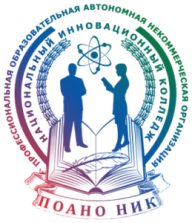                 ПРОФЕССИОНАЛЬНАЯ ОБРАЗОВАТЕЛЬНАЯ АВТОНОМНАЯ НЕКОММЕРЧЕСКАЯ ОРГАНИЗАЦИЯ«НАЦИОНАЛЬНЫЙ ИННОВАЦИОННЫЙ КОЛЛЕДЖ»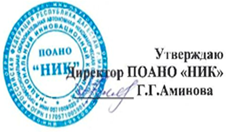                      РАССМОТРЕН:                                                     На заседании методического совета Протокол№ ___от Председатель ________________      (подпись)ФИО_______________Методические рекомендации по выполнению выпускной квалификационной работы выпускников ПОАНО «НИК» по основным образовательным программам среднего профессионального образования Махачкала 20201.Общие положения Выпускная квалификационная работа является формой государственной итоговой аттестации выпускников колледжа, завершающих обучение по основной профессиональной образовательной программе среднего профессионального образования. Выпускная квалификационная работа выполняется для выпускников колледжа в виде дипломной работы или дипломного проекта. Цели выпускной квалификационной работы Выполнение выпускной квалификационной работы проводится с целью подготовки конкурентоспособного специалиста, владеющего методом научного исследования и способного самостоятельно решать практические задачи на основе интеграции знаний, умений, практического опыта, приобретенных в процессе обучения в  колледже. Задачи при выполнении выпускной квалификационной работы  уметь применять систематизированные знания и практические умения по избранной специальности при решении частных научно-исследовательских или практических задач;  развить умения анализировать, обобщать, логически излагать материал, формулировать выводы и предложения при решении разрабатываемых в дипломной работе вопросов;  повысить готовность выпускников к самостоятельной работе;  индивидуализировать обучение обучающихся, имеющих высокий уровень подготовки и успеваемости, путем постановки заданий повышенной сложности. Общие требования к содержанию дипломной работы: практическая значимость;  соответствие темы актуальным тенденциям развития;  соответствие содержания работы ее теме, целям и задачам;  четкость построения;  логическая последовательность изложения материала;  глубина исследования и полнота освещения вопросов;  убедительность аргументации;  краткость и точность формулировок;  доказательность выводов и обоснованность рекомендаций;  грамотное оформление. 2.Организация руководство и контроль выполнения выпускной квалификационной работы.Перед выходом на производственную практику приказом директора утверждаются темы дипломных работ по специальностям для каждого обучающегося, назначаются руководитель дипломной работы (проекта) и рецензент. Темы выпускных квалификационных работ должны быть актуальны и соответствовать требованиям ФГОС по профилю специальности, современным требованиям здравоохранения. Тематика выпускной квалификационной работы (дипломной работы) должна соответствовать содержанию одного или нескольких профессиональных модулей.По завершении обучающимся выпускной квалификационной работы руководитель проверяет, подписывает ее и составляет письменный отзыв. После проверки и письменного отзыва руководителя выполненные квалификационные работы передаются на рецензию специалистам из числа работников организаций по профилям обучения, преподавателей образовательных учреждений, хорошо владеющих вопросами, связанными с тематикой выпускных квалификационных работ, назначенными в качестве рецензентов. Содержание рецензии доводится до сведения обучающегося не позднее, чем за 5 дней до защиты выпускной квалификационной работы. Внесение изменений в выпускную квалификационную работу после получения рецензии не допускается.Дипломная работа в оформленном виде с отзывом и рецензией передается в учебную часть и должна быть представлена заместителю директора по учебной работе не позднее 5 дней до начала работы государственной экзаменационной комиссии. Заместитель директора по учебной работе после ознакомления с отзывом руководителя и рецензией решает вопрос о допуске обучающийся к защите, ставит подпись на титульном листе и передает выпускную квалификационную работу секретарю государственной экзаменационной комиссии. Обучающийся может быть не допущен к защите выпускной квалификационной работы в следующих случаях: при наличии академической задолженности по промежуточным аттестациям в соответствии с учебным планом; при нарушении сроков закрепления и утверждения темы выпускной квалификационной работы; при несоблюдении календарного графика подготовки выпускной квалификационной работы; в случае отрицательного отзыва научного руководителя на выпускную квалификационную работу.3. Требования к содержанию выпускной квалификационной работыСтруктура дипломной работы является логической схемой всей работы. Она включает следующие разделы:1. ТИТУЛЬНЫЙ ЛИСТ. 2. СОДЕРЖАНИЕ (Оглавление). 3. ВВЕДЕНИЕ. 4. Основная часть ГЛАВА 1. Теоретическая часть. ГЛАВА 2 .Практическая часть. 5. ЗАКЛЮЧЕНИЕ.ВЫВОДЫ6. СПИСОК ЛИТЕРАТУРЫ.7. ПРИЛОЖЕНИЯ.Дипломная работа должна отвечать ряду требований:  тематика, предмет и объект исследования должны быть актуальными и практикоориентированными; содержание и форма подачи материала должны быть конкретными;  работа должны быть оформлена в соответствии с действующими стандартами.  должна содержать четкую формулировку целей, задач и выводов, определение предмета и объекта исследования; отличаться глубиной изложения, научным подходом и системным анализом существующих в отечественной и зарубежной науке точек зрения;  включать информацию, полученную на базе практики в медицинской организации;  содержать показатели научных, теоретических и практических исследований с иллюстративным сопровождением в виде схем, графиков, таблиц и текста; содержать оптимальные пути решения выбранной проблемы; показать умение обучающийся обосновать актуальность темы, творчески подойти к избранной теме, использовать методы научного исследования;  содержать анализ источников и литературы по теме исследования;  соответствовать всем требованиям, предъявляемым к оформлению дипломных работ.Титульный лист оформляется с учетом следующих требований (приложение 1): на первом листе вверху указывается полное наименование колледжа, в середине листа - наименование темы и код специальности; ниже справа - фамилия, имя, отчество обучающийся; фамилия, имя, отчество руководителя, рецензента, внизу слева - запись заместителя директора по УМР о допуске работы к защите, внизу справа - дата защиты, номер протокола ГАК, оценка ГАК и подпись секретаря ГАК. Образец оформления титульного листа - Приложение 1. Содержание  (Оглавление). Представляет собой перечень глав, разделов и подразделов работы. Обязательно указываются страницы, с которых начинается каждая глава, раздел или подраздел. Названия рубрик должны точно соответствовать заголовкам, приведенным в тексте работ. Образец оформления содержания (оглавления) - Приложение 2.Введение. Дается характеристика состояния исследуемого вопроса, указываются актуальность исследования, цель и задачи, объект, предмет, гипотеза исследования, теоретическая и практическая значимость работы, методы исследования.Основная часть. Дипломная работа содержит, как правило, две главы, каждая из которых делится на разделы (как правило, не менее 2-х). Глава должна показывать самостоятельный сюжет проблемы, раздел - отдельную часть. Должна сохраняться логика изложения между разделами и последовательность перехода от одной сюжетной линии к другой. Главы и разделы завершаются краткими выводами. Первая глава – теоретическая (обзор литературы). Ее содержание целиком зависит от выбранной темы, и будет включать те вопросы и проблемы, которые имеют к ней самое непосредственное отношение. В главе кратко рассматривается история вопроса и степень его изученности, современное состояние исследуемой проблемы на основе анализа литературы. Содержание главы должно соответствовать теме исследования. Число цитируемых литературных источников (отечественных и зарубежных) должно быть достаточным для полного освещения вопроса (30 - 40). При описании литературных данных могут быть использованы рисунки и таблицы со ссылкой на источник. При поиске источников научной литературы по теме необходимо использовать все виды изданий, а так же поисковые системы «Интернет». Вторая глава – практическая, подтверждение на практике гипотезы в соответствии с видами профессиональной деятельности. Дается описание исследования или практической работы, характеристика объекта исследования, предмета исследования. Представляются методики, расчеты, этапы выполнения практической работы, результаты исследований, анализ экспериментальных данных. Приводятся результаты исследований и наблюдений, описание эксперимента и применяемых методик, описание полученных результатов. Статистически обработанные данные могут быть представлены в виде таблиц и рисунков (диаграмм, графиков, схем, фотографий и т.д.). В данном разделе результаты собственных исследований анализируются и комментируются. На основании анализа выявляются закономерности. Приводится сопоставление полученных результатов с данными других исследователей, изученных по литературным источникам, а так же на основании собственных взглядов и литературных источников объясняются выявленные закономерности. Каждая глава завершается выводами.Заключение.В заключение к дипломной работе обучающийся должен подвести итоги изучения темы, обоснованно изложить свои взгляды по главным вопросам, рассмотренным в работе, сделать выводы. Выводы формулируются на основании поставленных задач и кратко отражают наиболее важные результаты работы, формулируются общие выводы, отражающие наиболее значимые результаты проведенного исследования, степень достижения поставленных цели и задач, подтверждения выдвинутой гипотезы, и предлагаются конкретные рекомендации по изученной теме. Выводы могут быть представлены в виде нумерованного списка, состоящего из 3 и более пунктов. Количество выводов не должно быть меньше поставленных задач. Заключение не должно содержать новых сведений, фактов, аргументов и т.п., его выводы должны логически вытекать из основного текста работы. Заключение должно отражать значимость работы, подтверждать ее актуальность для современного здравоохранения и возможность применения на практике. Делается вывод о достижении цели исследования и подтверждении гипотезы. Список  использованной литературы.   Список литературы помещается отдельно в конце работы после Заключения и представляет собой перечень всех литературных источников, использованных при выполнении работы (рекомендуется не менее 30). Список литературы должен включать не менее 20 % источников, изданных за последние 5 лет, не менее 30 % источников периодических изданий (журнальные статьи и др.). Использование Интернет-ресурсов в объеме, не превышающем 10 % от общего количества источников.     Список литературы должен быть оформлен единообразно с соблюдением государственного стандарта на библиографическое описание документа (ГОСТ 7.1.-2003). Оформление выпускной квалификационной работы Диплом предоставляется в отдельной папке, в которую вкладываются, кроме дипломной работы, отзыв научного руководителя и отзыв рецензента (не брошюруются). Все листы работы должны быть сброшюрованы, скреплены, обложка верхняя может быть прозрачной, нижняя — плотная. Дипломная работа должна быть представлена в машинописном варианте или с применением печатающих устройств. Формат бумаги – А4 (210 х 297 мм). Каждый лист дипломной работы должен иметь поля не менее: левое – 30 мм; правое – 15 мм; верхнее и нижнее – 20 мм.,Шрифт 14, типа TimesNewRoman., в таблицах — 12, в подстрочных сносках — 10, межстрочный интервал – полуторный. Номера страниц проставляются посередине нижнего  поля листа без точки арабскими цифрами кегль 11 типа TimesNewRoman. Титульный лист включают в общую нумерацию страниц. Номер страницы на титульном листе не проставляют. Все страницы, начиная с 3-й (ВВЕДЕНИЕ), нумеруются. Количество страниц дипломной работы – 40-50 листов, не считая приложений. Рекомендуемый объем основных разделов в % от общего объема работы: ВВЕДЕНИЕ 8-10 % (2 - 4стр.) ГЛАВА 1 30-40 % (10 - 16 стр.) ГЛАВА 2 30-40 % (16 – 20 стр.) ЗАКЛЮЧЕНИЕ 6-8 % (1 - 2 стр.) СПИСОК ИСПОЛЬЗОВАННОЙ ЛИТЕРАТУРЫ 2% (1-2стр.) 4. Порядок защиты выпускной квалификационной работы На защиту выпускной квалификационной работы отводится 30 минут. Процедура защиты устанавливается председателем государственной экзаменационной комиссии по согласованию с членами комиссии и, как правило, включает объявление темы работы, доклад обучающийся (рекомендуемое время доклада 10 минут), чтение отзыва чтение рецензии, вопросы членов комиссии, ответы обучающийся. Может быть предусмотрено выступление руководителя выпускной квалификационной работы, а также рецензента, если он присутствует на заседании государственной аттестационной комиссии. При необходимости доклад обучающийся сопровождается презентацией в электронной форме (не более 10 слайдов). План доклада:  начальное обращение: «Уважаемый председатель и члены государственной экзаменационной комиссии! Вашему вниманию представляется дипломная работа на тему: «……»  краткое обоснование выбора темы: актуальность  объект и предмет исследования  постановка цели и задач  методы исследований  анализ теоретических и экспериментальных данных  теоретическая и практическая значимость  краткое содержание работы  выводы. При определении окончательной оценки по защите выпускной квалификационной работы учитываются:  доклад выпускника по каждому разделу выпускной работы, свободное владение текстом без зачитывания;  глубокая теоретическая проработка исследуемых вопросов на основе анализа используемых источников;  полнота раскрытия темы, правильное соотношение теоретического и фактического материала, связь теоретических положений с практикой;  умелая систематизация данных с использованием иллюстративного материала;  аргументированность, самостоятельность выводов, обоснованность предложений и рекомендаций;  оформление электронной презентации и использование ее при защите;  четкость выполнения дипломной работы, грамотность, хороший язык и стиль изложения, правильное оформление работы;  ответы на вопросы;  оценка рецензента;  отзыв руководителя. Итоговая оценка выпускной квалификационной работы складывается из: • оценки выполнения ВКР, • оценки защиты, которые выставляет каждый член комиссии ГЭК, • оценки руководителя ВКР • оценки рецензента.По результатам итоговой государственной аттестации выпускника государственная экзаменационная комиссия по защите выпускной квалификационной работы принимает решение о присвоении ему квалификации по специальности и выдаче диплома государственного образца о среднем профессиональном образовании. Обучающиеся, выполнившие выпускную квалификационную работу, но получившие при защите оценку «неудовлетворительно», имеют право на повторную защиту. В этом случае государственная экзаменационная комиссия может признать целесообразным повторную защиту обучающийся той же выпускной квалификационной работы, либо вынести решение о закреплении за ним нового задания на выпускную квалификационную работу и определить срок повторной защиты. Обучающимуся, получившему оценку «неудовлетворительно» при защите выпускной квалификационной работы, выдается академическая справка установленного образца. Академическая справка обменивается на диплом в соответствии с решением государственной аттестационной комиссии после успешной защиты обучающийся выпускной квалификационной работы. ПРИЛОЖЕНИЯПРОФЕССИОНАЛЬНАЯ ОБРАЗОВАТЕЛЬНАЯ АВТОНОМНАЯ НЕКОММЕРЧЕСКАЯ ОРГАНИЗАЦИЯ«НАЦИОНАЛЬНЫЙ ИННОВАЦИОННЫЙ КОЛЛЕДЖ»Дипломная работаТема:	Ф.И.О. обучающийся:Специальность, группа:Руководитель:	 (Ф.И.О.)Рецензент:	 (Ф.И.О.)   Работа допущена к защите: (приказ №    от «	»	20     г.)Махачкала 20__ г.Индивидуальный план-задание выполнения дипломной работы (Ф.И.О. обучающийсяа, группа)потеме	(утвержденаприказом№	от «	»	20	г.)Дата:   	Подпись руководителя	(Ф.И.О.	)Подпись обучающийся	(Ф.И.О.	)ОТЗЫВруководителя на  дипломную работу обучающегося ПОАНО «Национальный инновационный колледж»обучающегося 		(Ф.И.О.)специальности  	    ____________              (тема дипломной  работы)Характерные особенности работы, ее достоинства и недостатки_________________________
_____________________________________________________________________________________________________________________________________________________________________________________________________________________________________________Отношение обучающегося к выполнению дипломной работы, проявленные им способности
_____________________________________________________________________________________________________________________________________________________________________________________________________________________________________________Степень самостоятельности обучающегося________________________________________________________________________________________________________________________________________________________________________________________________________Личный вклад обучающегося в раскрытии проблем и разработку предложений по их решению_____________________________________________________________________________________________________________________________________________________________________________________________________________________________________Уровень освоения компетенций, знаний и умений обучающегося продемонстрированных при выполнении дипломной работы______________________________________________________________________________________________________________________________________________________________________________________________________________Вывод о возможности (невозможности) допуска дипломной работы к защите___________________________________________________________________________________________   Дата:  	Ф.И.О. руководителя _ 		 	(подпись)РЕЦЕНЗИЯна дипломную работу обучающегосяПОАНО «Национальный инновационный колледж»Тема		____________________________________________________________________________ Ф.И.О. обучающегося  		  Группа 	Специальность  	Заключение о соответствии дипломной работы заявленной теме и заданию______________________________________________________________________________________оценка выполнения каждого раздела дипломной работы______________________ (четкость формулировки объекта, предмета исследования, проблемы, цели, задач; качества проведенного анализа литературы; обоснованности теоретических положений работы)______________________________________________________________________________________________________________________________________________________________________________________________________________________________________________оценка степени разработки новых вопросов_________________________________ (оригинальности решений (предложений), использование современных методик, аппаратуры и т.д.; теоретической и практической значимости работы);__________________________________________________________________________________________
_________________________________________________________________________________________общая оценка качества выполнения работы__________________________________( замечания, рекомендации, пожелания по работе, общая  оценка дипломной работы) _______________________________________________________________________________________________________________________________________________________________________________________________________________________________________Дата 	_Ф.И.О., должность рецензента 	(подпись)Печать учрежденияОзнакомлен	      Дата    	Ф.И.О. обучающегося	(подпись)№Этапы выполнения дипломной и их содержаниеСроквыполненияОтметка овыполненииПодписьруководителя1Определение цели, задач, объекта,предмета, методов исследования2Составление планаработы3Подборлитературы4Консультация по выполнению обзоралитературы5Консультацияповыполнениюработы6Корректировкараздела «Введение»7Консультация по содержанию ивыполнению главработы8Отчет о выполнении основной частиработы9Работанадразделом «Заключение»10Сдача дипломной работы руководителю для проверки11Проверкасодержаниядипломнойработы12Корректировкасодержанияработы13Подготовка дипломной работы к печати14Сдача дипломной работы руководителю для отзыва15Подготовка презентации к защите дипломной работы